О проведении государственной кадастровой оценки земельных участков категории земель «земли населенных пунктов» и объектов капитального строительства (зданий, сооружений, объектов незавершенного строительства, помещений, машино - мест, единых недвижимых комплексов) на территории Республики АдыгеяВ соответствии с Федеральным законом от 3 июля 2016 г. № 237-ФЗ «О государственной кадастровой оценке», приказом Министерства экономического развития Российской Федерации от 12 мая 2017 г. № 226 «Об утверждении методических указаний о государственной кадастровой оценке», постановлением Кабинета Министров Республики Адыгея от 19 марта 2019 г. № 67 «Об установлении даты перехода к проведению государственной кадастровой оценки на территории Республики Адыгея в соответствии с Федеральным законом «О государственной кадастровой оценке», постановлением Кабинета Министров Республики Адыгея от 2 июля 2008 г. № 118 «О Положении о Комитете Республики Адыгея по имущественным отношениям»,приказываю:Провести на территории Республики Адыгея в 2021 году государственную кадастровую оценку объектов недвижимости:земельных участков категории земель «земли населенных пунктов»;1.2. объектов капитального строительства (зданий, сооружений, объектов незавершенного строительства, помещений, машино - мест, единых недвижимых комплексов).2. Государственному бюджетному учреждению Республики Адыгея «Адыгейский республиканский центр государственной кадастровой оценки»:2.1. провести подготовку к проведению государственной кадастровой оценки объектов недвижимости, указанных в пункте 1 настоящего приказа, до 1 января 2021 года;2.2. обеспечить прием деклараций о характеристиках объектов недвижимости, указанных в пункте 1 настоящего приказа;2.3. в течение трех рабочих дней со дня составления промежуточных отчетных документов осуществить их размещение на своем официальном сайте в информационно-телекоммуникационной сети «Интернет» без публикации информации о таком размещении, а также направить сведения о месте размещения таких документов и промежуточные отчетные документы в орган регистрации прав на электронном носителе в форме электронного документа в срок до 1 августа 2021 года;2.4. предоставить отчет об итогах государственной кадастровой оценки земельных участков, указанных в пункте 1 настоящего приказа, в Комитет Республики Адыгея по имущественным отношениям в срок до    1 ноября 2021 года.3. Отделу кадастровой оценки и проведения торгов Комитета Республики Адыгея по имущественным отношениям в течение тридцати дней со дня подписания настоящего приказа, обеспечить информирование о принятии настоящего приказа, а также о приеме государственным бюджетным учреждением Республики Адыгея «Адыгейский республиканский центр государственной кадастровой оценки» деклараций о характеристиках объектов недвижимости путем:3.1. размещения извещения о проведении государственной кадастровой оценки на территории Республики Адыгея в 2021 году (далее - извещение) на официальном интернет-сайте исполнительных органов государственной власти Республики Адыгея - http://www.adygheya.ru, а также сайте Комитета Республики Адыгея по имущественным отношениям - http://www.komimra.org.ru;3.2. опубликования извещения в газетах «Советская Адыгея», «Адыгэ макъ»;3.3. размещения извещения на информационных щитах Комитета Республики Адыгея по имущественным отношениям;3.4. направления копии настоящего приказа в Управление Федеральной службы государственной регистрации, кадастра и картографии по Республике Адыгея для его размещения в фонде данных государственной кадастровой оценки;3.5. направления копии настоящего приказа в органы местного самоуправления муниципальных образований, расположенных на территории Республики Адыгея, для размещения извещения на информационных щитах указанных органов.4. Контроль за исполнением настоящего приказа возложить на заместителя председателя Комитета Республики Адыгея по имущественным отношениям А.М. Ашхамафа.Председатель Комитета 				                 И.П. БочарниковаСогласовано:Начальник отдела КОМИТЕТ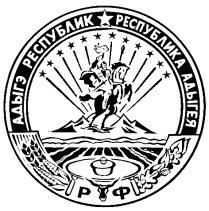 РЕСПУБЛИКИ АДЫГЕЯПО ИМУЩЕСТВЕННЫМ ОТНОШЕНИЯМКраснооктябрьская ул., д. 12, г. Майкоп, 385000тел. 52-51-68, факс 52-42-36e-mail: komimra@mail.ruАДЫГЭ РЕСПУБЛИКЭММЫЛЪКУ ЗЭФЫЩЫТЫКIЭХЭМКIЭИ КОМИТЕТКраснооктябрьскэр ур., 12, къ. Мыекъуапэ, 385000тел. 52-51-68, факс 52-42-36e-mail: komimra@mail.ruПРИКАЗот 20.01.2020г.                                                                              № 15г. МайкопПРИКАЗот 20.01.2020г.                                                                              № 15г. МайкопПРИКАЗот 20.01.2020г.                                                                              № 15г. МайкопПРИКАЗот 20.01.2020г.                                                                              № 15г. МайкопПРИКАЗот 20.01.2020г.                                                                              № 15г. Майкоп